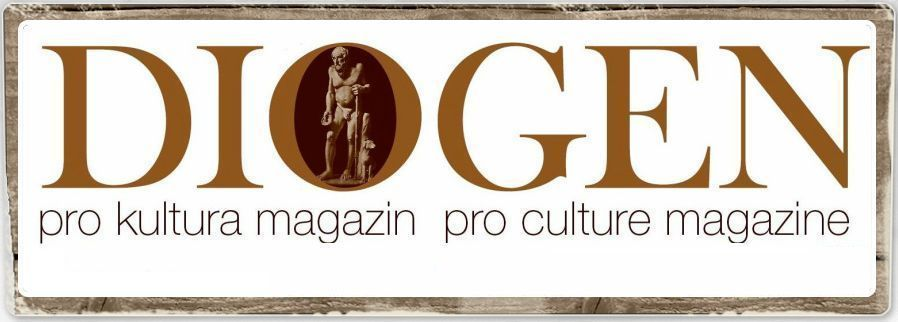 Arife KalenderSENİ SEVİYORUM AHMET                                                                                    ARİFE  KALENDER              Gözlerin yarı uykuluykensaçın dağınık, ayağın çıplakgripten yatarken, kavga ederken benimleküskün giderken işegörürüm perdenin gerisini, duvarın ardınıadını parlatırım, tozunu alırım harflerinbaşka gök, başka mezar yok ki banaseni seviyorum Ahmetbilirim içindeiçini çeke çeke uyumuş bir çocuk varasker var komutandan dayak yemişyanağının bir yüzü bu yüzden hep kırmızıbu yüzden bağışlıyorum hıçkırarak uyardığın karanlığıikimiz de biliyoruz susarkenbaşımıza biri vurabilir tek ayak üstünde durabiliriz günlercebu yüzden sevişirkenseni senin elinden zor alıyorum Ahmetkanayan odalar mı, evler misilsem merdivenleri mermer resimlergranit parçaları ve keseryontar ömrümüzü her şeyi bir şeye bağlarızçerçeveye yerleşen yüzlerimizin ardındasen ve atlarben ve atlarkoşulardan başka neyimiz varen çok ikindilerde özlüyorum aklıma tütün kokan bıyıkların, terli gövden gelirbardağı tutan elin, yüzüme bıraktığın hüzünleraklıma dünya nimetleri gelir be Ahmetyaram iyileşirsarılır kollarım boynunaerik ağacına aniden kar yağar gibiyemeğe dalgınlıkla fazla tuz atar gibiçukura düşer gibi yoldakorktuğum, kavuştuğum, ayrıldığımsensiz günlerin boyu uzuyorufacık kalıyorum Ahmetteninin kokusunda                                                                                           gövdenin altında saklandımkahırlı bir gece bekçisiydin                                                   alıştığın yoldu bedenimah be Ahmetseni ne çok sevdim             I  LOVE YOU, AHMET                                                                                 ARİFE  KALENDER                                -          when your eyes are half closed-sleepy          your hair in a mess, feet bare          the flu has put you in bed, or after a quarrel          on the way to work, upset with me         then I see what is behind the curtain, the walls         I polish your name and dust the letters         because there is no other sky for me, no other grave         I love you Ahmet         in you sleeps a child, having cried         in you is a soldier, slapped by his commander         that’s why one cheek is always red         and that’s why I forgive the darkness that you touch         with your tears          we both know when silent          somebody might hit us on the head          we might have to stand on one foot for days          that’s why, when making love,          it’s difficult for me to free you from yourself           what is bleeding? The rooms? Homes?           if I wiped the stairs, then marble pictures           granite pieces and an adze           would chisel our lives           we connect everything to something           behind our faces which are placed into frames           you and horses          I and horses                                                                                -2-          what have we got but races           I miss you most towards evening           recalling your moustache  that smells of tobacco and           body in sweat           your hand holding a glass, the sadness you would leave on my face           oh Ahmet, worldly pleasures come to my mind           my wound heals           my arms embrace you          like snow suddenly falling on a plum tree          like, due to absentmindedness, adding too much salt to a meal          like falling into a hole in a road              I fear, then reunion, then we fall apart          the days without you become taller          and I become so little tiny          I hid in the odor of your flesh          and under your body          you were a troubled night porter          my body was the path you were used to          oh dear Ahmet          how much I loved you        (Ahmet is a common name in Turkey, and this poem is related to a common kid        of relationship the poet has observed.) - Translated by Tarık Günersel-Beverly BarbeySEN  ISTANBULA ALDIRMA (NEVER MİND ISTANBUL)                                               ARİFE KALENDER           Caddenin bostanına Malatyadan geldimkara trenlerin uzun düdükleri kulağımdaHaydarpaşa kapılarını maviye açmışrüzgar martıya yakışmış balıklar suyakayık kayıyor,çanları tutun delirmesinhangi renkti sustuğum Göztepe’nin kıyısındayüzümde Istanbul’a aykırı bir şey yavrusunu emzirmeyen analar gibiitiyor elinin tersiyle gerisin gerisaçlarımın kokusu bu kente esmerve kadınlığım dik duruyor yollarınabir oyuk açıldı yarıldı naro gün müydü kendime bir isyan aldım taş yerine şiir aldım bindim tramvaya moda şarkılar söyledim üvey baktım denizeorayla bura arasında parçalandımMadam bu İstanbul sizin mipadişah yaşıyormuşsaraylar eskise de yenisini yaparlaryüzümüzde göçmen duruş  inkar uyum ve kapıda tekrardilimden kimliğimi aldılararzuhal yazdım kabul bekledim zaman dolmuş katipler yoklaraynı balıkçıydı kuşkum yoksaçı sakalı köpüklü beyazyaz dedi, bütün insanların sokağındaölüm ve aşk aynı renkle dolaşırsen İstanbul’a aldırma!ESKİ BİR SICAKLIK (AN OLD COMMUNİTY ATMOSPHERE)                                                                                          ARİFE KALENDERBırak bir Istanbul kalsın geriyeAnastasya’nın meyhanesiHayda bre şarkılarCumbalı evden çıkan, ceketi omzuna yanZencefil ve tütün kokularıylaMangal ateşinin közüyle yanan“Sevmiştim seni”yle beraberBırak bir Istanbul  kalsın geriyeBab-ı Ali yokuşunda biriKöstekli saatine bakar gölgeler yükselinceDiz dize otururdu külhanlarlaTerli kasketleriyle hamallarınTürkü ve bıçaklarıyla yan yanaSöz etmezdi akşam yemeğindeGülpembe’nin gülüşlerindenŞıracı çıngıraklarından bir denize dökülenEn diplerde akıntı ve yıkıntılarlaBu yol feneri kalsın kaldırımdaBu tablo, bu tahtırevanKomşunun komşuya ekmek verişi kalsınÇınarlar kalsın, çınarların eylülüBırak bir Istanbul kalsın geriyeKİMSE  KİMSEYLE  ÖLMÜYOR (NOBODY DİES ALONG WİTH OTHERS)                                                                  ARİFE KALENDERNereye gitsem boşluk yanımdaçoğalıyor geriden koşan ayaklarkarnından konuşan ağız, kıskanç maskekırılmış aynada burun, saç, kaymış gözlercadı kahkahaları yansıyor duvarlardan odalara doluyor kapıdan girincehiiiiçç, hiiiiiiç, hiç… çınlıyor çanboşluk benden önce kuruluyor koltuğabaharı özlüyorum birdenbireunuttuğum ne varsa, tümü yeniden güzelbeklediğim yolcu, yolladığım konuklarmeğer ne çok şey saklarmış, meğer ne çok kurnaz ve ketum suskunluğumtırnağı uzamış korkuları kanında besleyerek yamulmuş, yorulmuş, eskimiş hayatbozuk kilit günleri döndürüyordil de bayatladı, dilin söylediği deçiçeğini yitirmiş saksılar gibi boşalmış sözlerne canım kaldı, ne cananım ey devrimtarih sevicisi değilim, öyle bakmayın banabirlikte şarkı söylüyoruz birileriyle, birlikte şarapüstten sevişmeler, yapışkan salyaönceden hep birlikte ölürdük bir gündüz vaktişimdi kimse kimseyle ölmüyorkimse ötekiyle ölmüyor, resim fazlakimin parmağını cam kestiyse kanayan oacı sahibinin, ölü ölümünboşuna sözcükler kazılıyor, anlam gömülüyor boşuna derin değil, kabukları dökülmüşdibi görünüyor sözcükler yırtılıncaNereye gitsem boşluk yanımdaORTADOĞULU  TANRILAR (GOODS FROM THE MİDDLE-EAST)                                           ARİFE KALENDER                                               bu ne kadar tanrı, bu ne kadar depremölü çocuklardan doğan meleklerzor taşıyor ruhları  kana kanmıyor bela ve şeranaların yüreğinde sıcak demir vuruşlarıçelik yelekli ilahların elinde gecelerde dolanırken deli geyiklertalan olmuş orman kuytularında dolanıyor kırmızı gözlü kurtlar dün düşümde bir ölüyle öpüştümkemiklerinde desen olmuş Arapça harfler cennetin yerini sordu, rehber bekliyordubilemeyiz dedim, buraları cehennem bir avuç kül uzattım ateşimizdenhavada ve uzaktaydı tapındığımız yerlerBu ne kadar tanrı, ne kadar depremyer kırıldı, ateş akıyor yollardankimse kalmasın dediler uçurumayüzleri yoktu, silahları yüzümüze çevirdilersilahlar parlak ışıltılı ve soğuktupencereden bakınca toplu ölümlerağaçlar nerden bilsin siyasi politiğiboranda kırbaçlanan dalın anladığıdırzorla gövdesinde bıçağın açtığı yaraçocuk oyuncak sanır, başına vurma!çocuklar ne anlar ekmeğin ekonomisindenkurşun asker çağırırlar oyunaBu ne kadar tanrı, ne kadar yangınyanan etin, çıkan soluğun ölü kuşlarıdönüp duruyor evlerin saçaklarındabir yağmur yağsa, bir yağmur bu hayatı yıkasauzasa otların boyu, serçeler konsasönse yangın, tanrı kaybolsa!                     LACİVERT   ADAM (NAVY BLUE MAN)                                                  ARİFE KALENDER                   Yakındık  ve dokunamayacak kadar ırak                    gözlerime el taktım                    parmaklarım saçlarında dolanıp durdu                    birileri konuşuyor birileri                    sis gölge gürültü                    fark ettim birden, onca sesin içinde                    ben sesinin tadına bakıyorum                    aramızda zaman beklemiş durmuş                    kollarımızda uyumuş kimler                    şimdi tanımadığım sen, soruyorum                    niye gitmiyorsun benden                    bir şehri adınla çağırabilirim                     bilirsin bunu                     bir denizi adınla çağırabilirim                     yatağına sığmıyorsun, döşeğin deprem                     işte seni anarak                     denize iki çakıl taşı fırlatıyorum                     mavilerini ne azalttı                     dalgaların öfkeleri nereden                     bilmez miyim neler bulandırır suyu                      gözlerime el taktım                      uzaktan okşadım saçlarını                      seni tarih bilmişim de ondandır uzaklığım                      bu morluklar hep senin mi sanıyorsun                      kirlendi düş, usandı su, yoruldu gün                      sesin yitik bir aşkı çağırıp durdu                       gizini sordum, seni bende durdurdum                       kadınlığın geleneği uzak okşama                       gördüm seni çırılçıplak soydum                       oğlum oldun savaşlarda, grevlerde işsiz kaldın                       adın ayrıksı gölgen karanlık                       her hal yalnızlığın benim de yalnızlığımdı                       lacivert adam, yanımda Marmara çıldırıyor                       duyuyor musun  çakılların uğultusunuGÜLÜN  GÜRÜLTÜSÜ (THE NOİSE  OF THE ROSE)                                                 ARİFE KALENDERGülün gürültüsüne uyandımdağılmış  gökyüzünü  kim toplarkim hayata yakışsın diye bulutların önüne asmış güneşiumut bir gölge sadecebiz uyurken az az mavileri çalmışlarbirileri  getirir yerine koyarher rengin yurdu farklıben mavinin yurttaşıyım sorsalarçocuk gülüşlerinden yapılmış ovaydım eskidenşeklimi unuttum nasılım şimdi bu hasret yeni başladı bendebiri sensin, bunu bilmeyen mi varyoruldum adımdan, biraz sen olsam n’olurnasıl olsa aynı sabahın altından kalkıyoruzgirdiğimiz aynı gecenin kapısındandan dan dan döküldü  kuşlarsağır sözcükler, ağır cümle yükünü uçuruma boşaltıyor anlamlar bozkır mı burası trenler acıbizden alıp götürüyorlaret kemik telek tüy neyse nesen de mi uyandın kertenkele haydi çıkalım çıplağız nasıl olsa öfkemizi eşkıya sansınlarbir celali  bekliyor içerimdebazen erkek oluyorum, ah! ekmek ne zoraklım olsa ot olurdum, göllerde sazbir sincap bile cevizini koruyoraşka güvendik aşka güvendik her gün iki kanat bırakırdı kapıyaadımın harflerinden kırmızılar sarkıyorgülün gürültüsü buBİR  KAYANIN  UÇURUMU (THE CLİFF OF A ROCK)                                            ARİFE KALENDERYaşamı yerine koyacaktanrıyı arıyorumbir dağın kayasıyım, düşüyorumboşluğum korkutur yanımdaki kayayıonun yağmuru bana değersekerek geçer kar taneleri yüzümüzdenuçurum, komşumun da uçurumukorkumuz ayrılmaz birbirindendağa sorsam, ne yana gider hayateğilir, ufacık çakıla sorar yolukimse tek değildir ölümlere giderkendağın gövdesinden düşen kayaalır çığlığını yanındakindençocuk resimlerindeki çöp kadın, çöp erkekler çizgi boyun, çizgi beden ve boşluğa ellergünahsız değil kimse, kirlendi uykukoklamadan geçiyorlar ıhlamurugözleri bile yok artık, görmüyor kimsekırmızının yanında susan moruotun kökü kımıldandı oynadı topraksandın ki sana varmaz bendeki deprem sıçradı yangın, alev dağıtıyor rüzgârzulme bile istemeden geldin peşimden kimse yalnız değildirtaş, taşı uçuruma çekerkenBUGÜNLERDE (İN THESE DAYS)                       ARİFE KALENDER                                                       Bugünlerde sık sık hayattan düşüyorumçolpa ve sakar kaldırımlardaeski devrimcilerden kalma kan izlerisonra riya, sonra suya vuran suretimizyabancı bir sevince rastlıyorumcoşku muydu yanımızdan geçenyalana inanıyorum, yalanbin aldanıştan bıkmadığımızyeni kesilmiş bir dilim karpuz hem kırmızı hem lezzetli hem yorgunumuttur tuzağımızgel beraber ağlayalım diyorumya da kır saati, takvimleri çöpe at!belki gelir beklediğimiz zili çalar apansızhayatın şah damarında gizlenenyaraya tuzkurumuş bir nehir yatağındaçim yeşili, yonca uğuruyla oynadığımızhem karınca hem serçe hem de yılancümle yaratığın kanını alıp, canına kıydığımızçolpa ve sakar kaldırımlarda yürürkenkendimizi biraz şah, biraz sultanyol yol ölümlerde ceset bıraktığımızdağı dağ bildik, karı karacı neydi ki hâlâ sızladığımızbu günlerde sık sık hayattan düşüyorumişte yarasaklarızYAĞMUR  SANDIM  KENDİMİ (I THOUGHT I WAS A RAİN)                                                                  ARİFE KALENDERböğürtlenin pembesi banaşekerin kamışı, turp ve pancarne varsa kökü yere batansu çekiyor içimin sarnıcındanOna yağdım, sana yağdımkendimi yağmur sandım damlıyorum bir yaprağın ucundan nem aldım, dünyaya düştümcamlara vurdum parmak ucuylasesime uyandı begonyalarYemek kokuyordu mutfakhasta ölüyordu, adam sarhoşsaçaklara gizlenmiş güvercinler koştuk rüzgârla yollarda toprağınızdan geçtim su içindeydimdere bendim, çaya döndüm, çağladım içim dil alıyordu içinizin bağındanbirden sağnak, birdenhepimiz aynı sabahın ağzında ıslak su çekiyordum eski yeni yaşamlardan OTUN SÖYLEDİKLERİ (WHAT THE GRASS HAD TO SAY)                                                           ARİFE KALENDER                               Karadan değil, nehir yolundan gidelimkuşları ve kuşakları giyinereksüsenlerle söğüt dallarıyüzümüze değsin yüzerkenimdadımız ağaç kökleritutunalım dedim de vazgeçtim sözümdenbak nasıl gözlerim kapanıyor kıyımlaraesneyerek bakıyorum çocuk cesetlerineeski bir diken sızısı parkalı zamanlardanyalama olmuş dileklerin tanrısıgelemez çağırsak da ne varsa denizin kumunu ters yüz edenne varsa bencil, ıssız, korkak, cılızkimse ilişmesin, başka kimse yok ‘ben’den otun bile sesi var dinle, kargalar konuşuyorne çok özeniyorum korkuluğa bilsen  tüm zamanlarda anamdan öğrendiğim baba dilimin şiddetibalyoz indirir duvarlarıma eli bağlı işkenceye götürülürken oğul ağa beylerden tetik çekmelercanın musallatı, belki yok oluşu ülkeninüstümden jetler geçerkenesmerliğim mil tutmuş ezberimde mahalleye doğrulttuğum tüfekler korkuyorum bana benzeyeni öldürmektenöteki beni, kendimle vura vura bırakın dedim bırakın doğasıyla dalgalansın denizlerkaradan değil, nehir yolundan gidelimanımsatır böğürtlenkanlı gömleklerden tenimize sinenimdat,ihbar, intiharbir ömür geçti değişmedilerTERZİNİN  ŞİİRİ (THE POEM OF THE TAİLOR)                                                                                                                                                                    ARİFE KALENDERBir kumaşın ters yüzü ol dedilerrengin solgun, belirsiz olsun motiflerkumaşın tersi hayatın da tersidir ölü ol, kırmızını görmesinler dediler de aldırmadım, esnemeyen kumaştımaldım makası, tersimi düze çevirdim, teyelledim maviyleaşk giysilere sığar mı, gizli dikişler attımiçime bayramlık dikerken singerdalgınlıkla iğneyi parmağıma batırdımruhumun kalıbını çıkarmıştım öncedenbelki uymaz dedim yaşadığım gündüzeyırtmaç yaptım, soluk alsın bedenaçtım dekolteyi günaha battımpapatya su içiyordu o sıra kumaşın ipliğindenFarklı tezgâhların tarağından dökülenkimi sade amerikan, acem kimisikimi basmadır, kimi kaşmir ya da pazenkokundan, dokundan, duruşundan tanıdımölçtüm bedenimi, kendimi sana ayarladımyanlış biçtiğimi anladım sonra acemi bir terziydim o günlergiymediğim elbisedir gardıropta bekleyenanılardan jüpon yaptım içimi görmesinlerisli çıralar, fitilli lamba ışığında biz değil miydik iki ruhu bir bebekle değişenne giysek yakışırdı alı al, sarısı sarıipek tendi giysilerbedestende terziyimdeğişti dokumalar, değişti desenkumaşım belli, sözcüklerden yapılmışımsesler ölçüp heceler biçiyorumtıkır tıkır işliyor yüreğimde iğnelerle iplikler KİRALIK SAATLER(THE LEASED HOURS)  ARİFE KALENDERRüzgâr içimde mi esiyor dışarda mıyer değiştiriyor alıştığım ne varsa bu senin gözlerin ta nereden topladığım nerden çıkıyor dişimin ağrısı, uykulu sabaharada ip gibi bir dere geçiyor ışıltılı durmadan yüzümü yıkıyorum durmadanderime yapışmış zaman çıkmıyorrüzgârı tutup bir gündüze bağlıyorumyelesi uçurumlu atlar şahlanıyor hatalarım, hasetlerim içimin gerisindebunlar tırnaklarım, bunlar pençelersesime süs diye şekerler katıyorumöfkem yine de vuruyor suyun yüzünerüzgâr içimde mi dışarda mı esiyorerikler geceden beri sarhoş yerlerdedaha olmamış kış armudu yaralıbir poyraz aman allahım, denizi uçuruyorhangi sandalı can diye çekmişim gövdemedünle bugün arasında sallanıyorkiralık saatlerde serçelerin tırnak iziyel estikçe görünüp kayboluyor    KADIN  GİTTİ  (THE WOMAN HAS GONE)                                                         ARİFE  KALENDERKadın gittiYatak dağınık ellerini mutfak tezgahında unutmuş aybaşı ağrılarını, kirli suyu, bayat rujuzamanla azalır dediği ama azalmayan ah’ları aynı yerde duruyor sarıya boyadığı esmerliğini yanağının morunu almış yanınaErkek memeden kesilen çocuk şaşkınlığındasalonun ortasında sakalını kaşıyorevde fırtınaların yığdığı kum tepeleriiçinde engerekler, kavgayla fırlatılan tabaktoplayan birisini istiyor, kekikli çorba, bir parça et… tekini yitirmiş çorap gibi ötekini arıyor kravatı yamuk bağlanmış, gözleri pörtlekyollar dolaşmış, yolları kim düzeltecek lodosu dinmiş sahil dağınıklığı odalardaKadın gittiBoşalmış su şişeleri, yarım bardak şarap tortulanmış kırmızılar vişne çürüğü zamanbir tekme savuruyor yerdeki elmaya elma eskiden elmaydı, Havva eskiden Havvaadı vardı yan yana uzanmanın, dudaktaki sıcağıncoşkusunu yitirmiş kan ağır akıyor damardabir örgünün ipini çekmiş ha bire söküyor adamsöküyor gerisin geri kadının kapısından içeriel değmemiş bedeninde bâkir sütunlarsüt ve kan… Taze çim kokularıyla bahçeçiy ve ter… günden güne bayatKadın gittiMenkul arzularını gayrimenkulde bırakaraköfke ile sevişme… öç ve günaherkeğin uzun kirpikleri, göğsünün ormanları arasındakolları makas, keserdi soluğunudur, dur, dur görürler… Görsünlerdi şehvetin ağzı köpüklü atları şahlanırkenkaç bıçağın ağzıydı ihanetler Kadın gittiBağışlanmış bağlarını alarak gittibaksa… Yok, hayır bakmasın, tanıyamazaynılaşmış iki gövde arasında rüzgârsız camı kapıyı açmadan, yatakların tozlu soluğugirerdi her gün aynı kapıdan çiçeksizzaman başa dönse, aşk geri gelseerkeği, o cumartesi günlerinin erkeğihiç çıkmasalar yataktan, döşek hiç soğumasaadsız, imzasız, yazısız kalsalarkadın gittierkek yeniAHLARIN  ŞİİRİ (A POEM OF SIGHING)                                                             ARİFE KALENDER Adı hüzün değil, isyan değil ahhhh!bir şehir birdenbire çöker miçöktü işte kale, kule ve surlarsanki bu yoldan hiç geçmedik ellerimiz çekilirken ellerimizdenbiz değildik eksilenkocaman bir kuyunun nemli karanlığınainip çıkan çıkrığın kovasından   duvarlara çarpa çarpa dökülenağlasam epey zaman oldu gözlerim unutmuştur biraz tuz, derin bir ahhh! düşüyor durmadan sızıyasonra yine, sonra yenidentren yollarının uyarı levhaları ya da ölüm işaretli trafolarkandırır mı hayatıaşk denilen korsan dağıtır anıları rüzgâr hızıylaanla sen ağacı, yaprağı, güzü anladenizi seversin onu çağırdım bugündalgaları, kumları, yosunları çağırdımyürüdüm yağmuru, nemlendimkim bilecek benden başka adımlarının sesiniişte karşımdasın uzaktan bir tanıdıkiçine gömüldüğüm senden beni kurtar artıkya çekilen diş gibi fırlat atya da beni kendinle tamamla hüzün değil, isyan değil ahhh!cam yok, camekândan bakan yüzün yokkırıldı inceldiğimiz paramparçaal şu İstanbul’u başımdan götürbunca kapı açılıp kapanıyor buncaBostancı yoruluyor içimin şarkısında 17 NUMARALI  OTOBÜS (BUS-17)                                                                     Arife Kalenderşeytanlarını hapsetmişruhlarımız yan yana duruyor 17 numaralı otobüsü bekliyoruzbirimiz şair birimiz maraton koşucusu şimdi bir vapura binsek adalarda eski köşke doğruhazırlansa mimozalar, salkımlardenize ay düşse, sallansa kayıkduraktan durağa ıssız aramızda bir dil edinsekgelmedi 17 numarageceyi çizerek geçti martılarkolun koluma değdi az öncebekleriz yolculuğu gölgeler uzaraklım ikimizin arasındaki çizgidecehennemini sormuştum  baktım yanmıyorsun sustumhiç uğradın mı cennete bir iki kez geçtim benölümle dirim arası aşk denilen köprüden asıldım otobüsün tutunacak yerineseninle değil, bendeki senle konuştumbir sallandım iki sallandımyüreğimde bir dal oynayıp durdukimse kendisinden başka yere gidemezdiyordu, içimin akıllanmış çocuğusahi, sana güle güle dedim  mi17 numaralı otobüs yolcusuÇELİŞKİ (DİSCREPANCY)                            ARİFE KALENDERNe çok küfrediyorum son günlerdeöfkenin zincirlerle bağlandığı yerdeBir yanım ipek sağıyorgün batımı durgun deniz üstündebir yanım boran boranküfür kavga içindeBir yanım kanlı bıçaklıbir yanım zümrüt sarmaşıkikisi de benim iştesevgi, kavga karışıkDOSTA DÜŞMANA KARŞI (İN THE EYES OF EVERBODY)                                                        ARİFE KALENDERHer zaman yeşili bulunsun yüreğinindostuna vermek düşmanına göstermek içinElin alacası çokturve leş yiyicileri hayatınbal koy, tuz koy, bıçak koy ceplerineBal dost içintuz kan içinya bıçak?Unutma!bıçağı kullandığın zaman her şeyelin, belin, dilin olacakDÜŞ  DÖNÜŞLERİ( COMİNG BACK FROM A DREAM)                                  ARİFE KALENDERÇoğaldıkça azaldımGözlerim yandı gördüklerimdenbu baldıran kertenkele böğürtlenkâh uzandım kumsallara tembel tembelgüneş patikasında yol aldımkâh ayna tuttum kar’ayansımasında her şeyçıkageldi birer birerUfak tefek kadınımufacık gölgeler bıraktım asfaltlarabin kapıya umut saldım elleri boş döndülermeşe yaprakları hışırtısında akşamlarınsu başında testilerini kırdı sevmeleröfkelerle alazlandımUfak tefek kadınımgölgelerim küçücükbu kadar büyük aşkıkimse ummuyordu bedenimden GÖRÜNMEZLE  DANS (DANS WİTH THE INVISIBLE            ARİFE KALENDERAra sıra görüntün gelirkış unutur kışlığınıgece geceliğini atarBaşlar görünmezle dansKaç kez geldin, yüzüm yaprağa durdukar indirdi pencereme gidişinrüyaları uzun tuttumşebboy kokulu odalarda biraz daha yakınlarda kalsın ayçıkmasın güneş, dağ ardında beklesinNe severim yağmuruikindiyi, sarısını güzlerinparmaklarımın ucu taze ceviz kınasıkaranın yeşile tutunduğuKaçıncı senfoni perdeler insin!Gelirsin ya kapısız çerçevesizsen sen misin, nerde o?bu gelincik kırmızısı senden değilözüme sen giysili sevgili uydurmuşumkuş böcek, hava-sugörüntüne tutunurBu yürek bendeykenolmasan da olurKIRMIZI  FİRARİ (THE RED FUGİTİVE)                              ARİFE  KALENDERBir görüntüden at çalmışKırmızı firariyimVur emriyle bültenlerde arananÖlümlüden doğmayımÖldürebilirim her anGün cesedi üstünde ayak izleriöğrendim eğrilip ufanır granitlertaşın da şarkısı vargüneş gider, sarkar buluttan ayşimdi karanfiller ülkesindeyimKoynumda kan koklayan bıçaklargecikmişim pürtelaş, pürsevgi, pürrüzgârdünyanın dostu kendimin katiliyimasiyim, âsa elimde söz parıltısıkâh söz hükümdarıkâh kölesiyim sözlerinKüllerinden doğan kuş ey ankaköpüklerden gerçekler doğurmaya geldimsu akar, yaprak çürür, çimlenir çimyeni sevdalarla eski ölümlerden vazgeçerimKaç zamandır, kaç zamandırsuların iniş çıkış saatindeyimYALNIZ MI (ALONE)                                ARİFE KALENDERBen şimditek başıma bir geceyi izlerkenilkin sen giriyorsun içeriyeardından seninle gelenlerdost düşmanher şey ve herkes buradaBir koronun uğultusu çarpıyor duvarlarazaman duruyor mekan yokyüzün yitince başkaları çıkıyorBen şimdi yalnız mıyımbunca kalabalık ortasındaYAĞMUR ORMANLARI (RAİNFORESTS)                                                     ARİFE KALENDERBugün çok fazlayım kendimebirazımı alâmâ aşklar gezdirdi konaklarudiler uykudaydı, neyzenler susturakkaseydim danslarımla seviştimşal, tefe vuran parmak ve şarapherkesin kışı kendisine kareriyişlerden geçitler yapıyorumbir ucunda benim şarkım saklanırbir ucunda senin sazınçıldırarak tel kırarbugün çok fazlayım kendimebirazımı alkomşum tatlı getirmişeski fasıllarını dar sokaklarınboğazdan geçiyor gemi yükünü almışbuharlı camlarını elleriyle silerekyağma artığı şehre bakıyor yolcularbir toprağa ad söyle coğrafyasını bilsinyağmur ormanlarında her ağaç konuşamazköklerimizin yanıp yapraklarımızın üşüdüğüyağmuru, ine uzun yapraklarından düşürmeyisalkımsöğüte bıraktılarbugün çok fazlayım kendimebirazımı al İKİ NEHİR KAVŞAĞI (THE CONFLUX OF THE TWO RİVERS)                                            ARİFE  KALENDERİkisi de kadındılar-Fatma’yla Meryemay kanamaları kesilmiş, yürekleri dönüyorkuytu bir yerde kan gününü hesaplayıpokşadılar parmaklarıyla karınlarınıkadınlık hazırlıktır ağrılaratarihin ışıkları yoktu, resimsiz doğurdularçarmıha mıhladılar İsa avuçlarınıbedeninde söyleştiği ceninle Meryemdokuz ayı tastamam anımsadıgecelerde kılıcını bileylerken Yezitler andı Fatma erinin sırtındaki bıçağıacı delirdi, uzun uzun uludu karanlıklardilek diledi taştan, ağaca çaput, suya buhuroğul başlarını alamadı düşmanların elindeniki kadın iki nehrin kavşağındasular sustu, yanıtsız durdu zamanasırlardır körelmiş kamalarıkimlerdi durmadan ipek tenlere sürtensavaşların ilk kurşunu önce bir anaya değerilk bomba sesiyle parçalanır bedenFatma doğumlu, Meryem nüfuslu Arife’yimsavaşlar güllerimi ellemesinlerDELİ BAL (MAD HONEY)                                                                                        ARİFE KALENDER                                                          “Mecnun söğüt leyla’nın toprağında yetişir” Şeyh GalipBir leylâydım bin ademdennice mecnun yarattımecel bendim, iksir bendim, huri benmerak arkadaşım,ateş ruhuma belagöze candım köre managizlendiğim tenhalarım buldularasi hayvanlarım evcil odalardatufanlarımdan habersiz uyudularsöktüm mührü kapıdangüle kar’ı sordum, mevsime yalanzakkumdan öz topladımsüt içtim sütleğen damarındanşaşkın gezdim, can kanattım sabahaçekildi sis hükümsüzdür fermanlaryüksek uçtum, densiz durdum, deliyimgüzel çirkine döndü, aklarım kirli beyazpeteğimi zemheri ıslığıyla doldurdumkobra çiçeğine kondumkuş baskınlarından, ayı pençesinden kurtuldumbalın zehrini bilemeden şerbetini tattılararı idim, ağuları şerbet ile yoğurdumzerresinden şifa bulur, yine derde düşerleray yenisi gecelerde iniltiler duyulursözden imdat bekledimdil ile sırladım peteğimisırra sorular sordumşiirin şerri aşkın koynunda yatarbir leylâydım bin ademden nice mecnun yarattımdeli bal, deli balbaldan dermandeliden cinnet umulurHER AYIP YAKINIMDIR  (ALL SHAMES ARE MY CLOSE FRİENDS)                                              ARİFE KALENDERCehennemin kapısıyım içeri girtanı dehlizlerimi, sırlarımı aralaadımın harfleriyle örteceğim yüzünüşerbetin şirretinde bekleyen zebanilerseni sefil, seni sebil, zerre zerrebedenimin korlarına atacakcenge ve cinayete körlüğünle gelbir şekle ayarla düşlerini, saçlarımdan başlaellerim ayaklarım öyle biçimsizonları sen güzelle, gerekçe kıl aşkabir çizgiye kondur beni, harflere sarey yer altı sularının ürperten çağıltısıcennet imleyen tin, zannet ve yanıluyuklayan kedi san, zehirsiz yılanaczine gömülü naaş, rüzgârsız ağaçbir renge boya, ondan tanrıça yaratserseriyim, her ayıp yakınımdırazat ettim kendimi, parçalandı zincirkargı, kurum, kum ve boranyırtılan duvak, göçen toprak, sönen çırağyarasayım dudaklarım teninde ölüm olacakhükümdarsın ey hikmetlerin oğluiblisim bedenimde, urgan ve bıçakşehvetin elleri nefretin de elleridirihanet uzağıyız ilkin, gözlere mil çekilmişiçimizdeki ejder sonra çıkacakcehennemin kapısıyım içeri girçiz suretimi, beni adlandırseni kendime karaladımsurların ötesindeyiz, cüzamın eşiğindetemiz idik…Kirlendik, kirlidir aşkAŞK DA YORULUR (EVEN LOVE GETS TIRED)                                               ARİFE KALENDERBu meyhane seninle mi kalabalık ansızınsen mi getirdin denizi eski koylardandizin dizime değiyor, rakılar boz bulanıkyüzümüzde sevda portrelerinin karakalem çalışmasıtabaklarımızdaki balık iskeletine bakıyoruzkemancı îtri’den, biz mahilerden mahmurgiderken yorgun, tipi yemiş ve uykusuzsana göstermeden kıvılcım çaldım gözlerindenateşin sesi bu, tutuşmasından anlıyorumbardaklara alazların parıltısı çarpıyorbu meyhanede kuş sesleri yoktu eskidensen mi açtın tüm kafeslerin kapısınıkanadın kanadımda susuyoruzbu meyhane seninle mi kalabalık ansızınseninle mi sesini yükseltiyor susonra bir kelebek oldun, Ceneviz’li matadorpelerinlerinle sardın incecik kadınlarıtüm öpüşleri göl kıyısında yosunlara gömdülero şiirin taslaklarını getirdim, bak işte yalnızlığınyoksa niye ürpereyim sakalının kokusuylaelin elime dokunurken tel telde ısınıyorbunca renkle baş edemem, çürür kırmızıpoyrazlarım kente iner sen yokkenşarkı hırsızlığına başlarım, bak! önceden söylüyorumellerinin ellerime değen uğultusu başka nasıl saklanıraşk da yorulur çok bedende gezinmektensesin yüreğimin kapısını çalıyorhız alır aşk çarka dönen yürek pervanesindenSİLAHIMI BIRAKTIM  (I LAİD DOWN MY ARMS)                                                ARİFE KALENDER                                                               To C.SüreyaKızlığımı çıkartıp masaya koydumnehrin bir yakasında kıvırcık saçlı çocuköte yakasında bir kadın bekliyordu. baskınlardan korkarak silahıyla uyuyanbir silahşör nasıl usanırsa kalkanındanbıkmıştım kızlığımdanbir alıcı kuş nasılsa canıma dadanacakyaldızlı sözler, haraç ve mezatyalanlar, bedenimdeki mülkekendini sultan sanacakçocukluğumla kadınlığımın arasındasüvarilerle çevrili kızlığım duruyordukızlığımı çıkartıp masaya koydumyüreğim eli kırbaçlı namus emirlerineve Cemal Süreya tahriklerine kanmıyordune kocama sakladım, ne sevdama bedel sundumtenimde eski bir kılıç paslanmış duruyordukutsal bakireler şaşkınsüvariler nöbetteykenruhumu cendereye çeviren kemerimdeaç ve yırtıcı bir hayvan uluyorduey intikam, ey deli balnice kızların baş koyduğubedenimde hiç kimsenin hakkı yokalırsa elimden aşk alır ancakTANRIYLA KONUŞMALAR (TALKS WİTH GOD)                                          ARİFE KALENDERgünahlardan çok korktumgünahkar olana kadarzina suçu işledim, kucağımda kundaklı çocukaşık oldum, umurumda değil yasalarla namuslarecel gelse o erkeğe tapınmamdan caydırmazona secde, ona nefes, ona nazgece onda başlar, onunla nemli sabahlarkelepçemi dişlerimle kemirdimköprüleri sen yakmadın ey tanrıkibriti çakan bendim, aklı kundaklayan benişvelerle, cilvelerle ben yarattım aşkı bizzatadından ayrı tuttun, yolundan eyledin azatyanıtla sesimi şimdi, yoksa utanç duyar sorularsenden yüz almadı mı aşkkimdi o çirkini güzel gösteren gözlerimeyandım dondum gecelerde sana imdatlarsoluksuz bekledim, yanardağlar sakladımeynime ateşten gömlek, tenimde şeytansı fısıltılardaha büyük değildi aşktan bu diyarbirinci emir sev diye başlıyorduuydum, uyak kıldım bedenimibedenim bir erkeğe aşılanmış duruyorduokuduğum tüm harfleri unuttunkirli bir cennetin arafında cenabet kullarbilirler ki ilk emirden son emre kadarcennet kendisini aşkın cehenneminde sınargünahlardan çok korktumgünahkar olana kadarFIRAT (THE EUPHRATES)            ARİFE KALENDERHeyyy,…eyyyy,ey yyyben su değilim, eğil de baksu değilim beneşin karnımı, deşin bağrımı, arayınnice aşklar ezberledim, nice ölümlerben sadece su değilim eğil de bakkanı kumla kayayla temizledimceylan, keklik emzirdim, eşkiyalar gizledimher damlamda büyük zaman fısıldarbazen sessiz ışıltılarla koynunda ovalarınbazen homurtular uğultularla derin uçurumlardaaktım kızarıp ağararakanlayın ki delirdimderelerim haber toplar, çayla buluşursürükleyip getirirler hayatı, suyuma karışırlaroralarda ne var toy düğün sıkça savaşlarakıp gittim, sağır duymaz değilimbalçığımda duruyor, dibimin toprağındaçığlıklar, yığınlar dolusu beden, susmayan ağıtlarheyyyy, eyyyy, eyyyy, heyyyben su değilim yalnızcakoynumda tarih yatarSUSAMAK ZAMANLARI (THE TİMES OF THİRST 1)                                                                        ARİFE KALENDERkuyuları açoynar zulümün yılanlarıkimlerin adı çamurlarda boğulduhangi etin yarasında akbabakırılmış kervan resmidirgözlerinde bir damla suünlediler testilere derinne bade doyurdu, ne kandırdı ayazmaaramak susuzluktursevgili sanmış sahralarıyanmış yakılıyor insanoğlukuyuları açpapiruslara sar yazıyı, kanatsor mumyasını bebeğin, Arapça anlatSur kentinde tacir,Babil’de asmaol nehirler boyu turna katarınice adla çağırsınlar seniateş ten gömlekler giyin sırtınaeskit günleri, hiçlikte uyuölür gideriz gözümüz açıkkimse görmez susadığımızıerir hasretler, yerin altına inerkardaki sudursızlatır ırmağı usulcaorda bir zamanda anözümüzde nişan, gönlümüzde tufanand olsun unutmam dediğimizöteki anların telaşıyla unuttuğumuzgölde bekler sezilmezyağmurun tek damlası ruhumuza fazlataşar gözyaşımız sığmaz damarakavgasıdır ekmeğinçıkar deriden terbedel ister kolun çalışmasınaen eski köleden kaldı bu haykırışlarbunu yanına bırakmam öfkesiyleseni özledim dediğimiz gurbetumudun sabahlardan umduğubudur suiçimizden doğardışımız kuruGECE  ISLIKLARI (NİGHT WHİSTLİNG)Bir erkeğin parmakları, saçlarımı okşar gibi dokundu tellereusulca çözüldü içimin düğmeleri, usulca dalgalandım dağın tepesine uludu rüzgâr, kar savrulduilmik ilmik açıldı yol, bir dal navruzkarıncanın kabuğunun altındaki soluktuyaşlanmış İstanbuldu kahpe ve riyakârsana koştuğum yaz, senden gittiğim güzdükördüğümdüm düğümü yazkördümserçenin bile gözü vardı kaç kanatmağaramda sultan bendim, içimdeydi şahmeransuyun başında subaşılar, suyun başında subaşılartoprağın başında zulümkıyıldım ince, düştüm derin, toplandımben şimdi, bir şeyi iki belki de üç görüyorumböldüler de çarptım kendimi kendimlezehrime azar azar gömüldümbir söyleyip on ölüyorumöldüğümü harflerle örtüyorumbirkaç yelkenli imge, bir iki asi sözcüktümünü getiremedim güne döktümgümüş baltaydım Milas’ta denize dönüköteki yüzümden gelincik damlarkırmızı damlar, kırmızıyı kırdılar uzun gecelerden geçerken her yerde gölge, her yerde karanlıktılaraşktır telleri oynatan, ateşi yakan aşktırtaşan tin, coşan beden ve kabına sığmayan beklediğimizbeklerken durmadan eskidiğimizsöyler adını, usanmaz gecedeki ıslıklaryağmuru dinmeyen şehre bakıyorumorda değildi, kayıp ilanlarında boşuna arıyorumsuların götürdüğü ayaklarbir erkeğin parmaklarına usulca dokundu sazömrüm yoluyla konuşan yolcuyduçıplak zamanlarda biri seslendi, kırıldı camduydum nefesini koşuyor ardımdaneski fotoğrafları kırparak yeni yüzler yapıyorumiçimin duvarında sararmış aşklarYAŞAM   ÖYKÜSÜ                                                                                                   -1-       1954 yılında Malatya’nın Arguvan kazasına bağlı Ermişli köyü’nde doğdu. Lise son sınıfa kadar doğduğu ilde okuduktan sonra, İstanbul Fenerbahçe Lisesi’nden mezun oldu.1977 yılında İstanbul Üniversitesi- Yabancı Diller Yüksek Okulu- Almanca bölümünü bitirerek  Kadıköy Orta Okulu’na, sonra da Kadıköy Anadolu Lisesi’ne almanca öğretmeni olarak atandı. Uzun yıllar öğretmen ve yönetici olarak çalıştı. 1997 yılından bu yana emekli.       İlk şiirleri Malatya’daki yerel dergi ve gazetelerde, daha sonra da 1970’ li yıllarda  İstanbul’da, ‘Yansıma’ dergisinde yayımlandı. 1992 yılında, Cem Yayınevi tarafından yayımlanan ‘Maviler de Eskidi’ şairin ilk kitabı.      Şiirlerinin yanı sıra;  Erich Fried, Gerhard Hauptmann,Georg Trakl, Ulla Hahn, Rose Auslander, Else Lasker Schüler, Mascha Kaleko, Albert Ehrenstein,Erich Fried, Erich Keastner, Hilde Domin’den şiirler çevirdi.  E. Cansever, M. Eloğlu, Ş. Kurdakul, A. Damar, B. Necatigil,T. Uyar, Ö. Asaf , M. Gürpınar, A. Behramoğlu,  O. Rifat,  G. Akın, C. Süreya, İ. Berk ve  A. Muhip Dıranas, S. Sezer, A. Necdet, B. Aysan, R. Hakkı, C. S. Tarancı, F.H. Dağlarca, Nâzım Hikmet, R. Durbaş, Ü. Tamer incelemeleri yaptı. Bu araştırma ve incelemelerin bir bölümünü “Şiir Irmakları” adlıyla kitaplaştırdı. Daha sonra bu incelemeler ‘Şiir Adaları’ adıyla genişletilmiş olarak Kaynak Yayınları tarafından okura sunuldu.      1997-2001 yılları arasında PEN Yazarlar Derneği’nin yönetim kurulunda Genel Sekreter olarak çalıştı. Besam ve Nâzım Hikmet Vakfı kurucu üyesi olan , 2002-2007 yılları arasında Besam’da (Bilim ve Sanat Eseri Sahipleri Meslek Birliği) yönetim kurulu üyeliği, 2.başkanlık yaptı. 2000 yılında uluslararası Suga Sanat Festivali’ne katıldı. 3. kitabı ‘Suskun Resimler Durağı’yla Türk Tabipler Birliği’nin düzenlediği “Behçet Aysan Ödülü”nde övgüye değer bulundu. 7. Kitabı ‘Delibal’ ile 2005 Orhon Murat Arıburnu ödülünü aldı.  Şiir ve eğitim üzerine yazılar yazan, Alman şairlerden çeviriler yapan , 2007-2009 yılları arasında Türkiye Yazarlar Sendikası’nda Genel Sekreter ve Yönetim Kurulu Üyesi olarak çalıştı. Son yıllarda çocuk edebiyatı dalında ürünler veren şairin çevirileri, incelemeleri ve şiir çalışmaları sürüyor.’İN YAYINLANMIŞ  KİTAPLARI1-Maviler de Eskidi –Şiir- Cem Yay.19922-Göçebe Sevinçler- Şiir-Cem Yay. 19943-Suskun Resimler Durağı-Şiir- Hera Şiir 1995 4-Gül Küstü -Şiir- Hera Şiir 19975-Kırmızı Firari-Şiir -Cem Yay. 19996-Kadın Burcu- Şiir- Hera Şiir 20017-Delibal – Şiir- PhoenixYay. 2004          8-Şiir Irmakları – Araştırma inceleme- Phoenix Yay. 2005  9- Yedi İklim Dört Mevsim-Türkiye Destanı- Phoenix Yay. 200610-Dil Altı-Şiir- Cem Yay.200911-Bendeki Malatya – Otobiyografik Kent kitabı-Heyamola Yay. 201012-Suçlu Fırtınalar- Şiir- İlya Yay.201113- Toplu Şiirler1-Gül Küstü- İlya Yayınları- 201114- Toplu Şiirler 11-Suçlu Fırtınalar- İlya Yayınları- 201115-Kuşlar Geçiyor- Çocuk şiirleri-Bence kitap Yay. 201216-Deren’in Şarkıları- (Çocuk şiirleri) Bence kitap yay.201217-Mehmethan’ın Rüyası- Çocuk öyküsü (Nezih-er Yay.2014)18- Gece Islıkları- Şiir-Tekin Yayınevi-201419-Acı Yeşil-Şiir-Tekin Yayınevi- 201420- Şiir Adaları- inceleme- Kaynak Yay.  Mart 2015                                              -2-21- Günler Yazılar- deneme ve günlükler- Nezih-er Yay. Nisan 2015  22-Dört İsmail Bir Leyla- Öykü- Tekin Yay. 2017                                                                                                                                                                                                                  ’in katkı sunduğu, ortak kitaplar21- Alpay Kabacalı Kiatabı- Tekin Yay.2014 (Sabri Kuşkonmaz ile)22- Kadınların Ruh Acıları- M.Ömer, G.Emre, H.Soyşekerci-  Öyküler-nezih-er Yay. 201423- Kadınların GözüyleYazmak ve Yaşamak- Haz.Z. İpşiroğlu-Cumhuriyet kitapları- 201424-Ülkü Tamer Kitabı-Çukurova Ödülü 201425-Fazıl Hüsnü Dağlarca Kitabı- T.C.Kültür ve Turizm Bakanlığı 2009 Ankara26- Şairini Arayan Mektuplar-Haz.Erol Özyiğit (Dönence Basım-2008)27-Şairler arasında kadın olmak-Haz.Betül Dünder (Paradoks Yay. 2013)28-Kadınlar için Söylenmiştir Haz.Gülsüm Cengiz (Evrensel Yay-2011)20.05.2018.PRDIOGEN pro kulturahttp://www.diogenpro.com